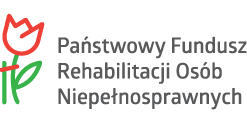 Nabór wniosków w ramach pilotażowego programu „Aktywny Samorząd” Moduł IIpomoc w uzyskaniu wykształcenia na poziomie wyższym, adresowany do osób ze znacznym lub umiarkowanym stopniem niepełnosprawności, pobierających naukę:w szkole policealnej,w kolegium,w szkole wyższej (studia pierwszego stopnia, studia drugiego stopnia, jednolite studia magisterskie, studia podyplomowe lub doktoranckie prowadzone przez szkoły wyższe w systemie stacjonarnym / dziennym lub niestacjonarnym / wieczorowym / zaocznym lub eksternistycznym, w tym również za pośrednictwem Internetu),a także osób, które przewód doktorski otworzyły poza studiami doktoranckimi. 


Termin  przyjmowania wniosków:Od 01 marca  do dnia 31 marca 2020r.                                                                                         					(dla wniosków dotyczących roku akademickiego 2019/2020),Od 01września  do dnia 10 października 2020r.                                                                                       					(dla wniosków dotyczących roku akademickiego 2020/2021).W ramach w/w programu można ubiegać się o dofinansowanie kosztów nauki:1)	dodatku na pokrycie kosztów kształcenia 2)	dodatku na uiszczenie opłaty za przeprowadzenie przewodu doktorskiego3)	opłaty za naukę (czesne)Wykorzystując darmowy System SOW (sow.pfron.org.pl) można złożyć elektroniczny wniosek również w dzień wolny od pracy, 365 dni w roku.Jedyne, czego potrzebujesz to:dostęp do Internetu,konto w Systemie SOW,Profil Zaufany. Profil Zaufany można potwierdzić w wielu instytucjach oraz online przy pomocy dziesięciu różnych banków Możesz skorzystać także z kreatora, który usprawnia proces składania wniosku.Zapraszamy do kontaktu z bezpłatną infolinią: 800 889 777 (czynna w dni robocze, godziny 9.00 – 17.00).